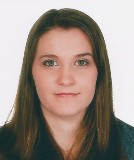 Brianna M. HyndmanOBJECTIVETWU TESOL graduate seeking a position as an ESL Teacher in South Korea. Offers two years’ experience at a Korean hagwon, experience with international students, facilitation of small groups, and working with adult and university-aged ESL students in the classroom.EDUCATION2008 – 2012		BACHELOR OF ARTS, Trinity Western University,	Langley, BCMajor: Applied Linguistics		GPA 4.012008 – 2012		TESOL CERTIFICATE,			Trinity Western University, Langley, BCESL EXPERIENCE2012-2014		ESL Kindergarten and Elementary Teacher			LCI Kids’ Club/Knox ESL, Pyeongchon, Anyang-siTaught beginning and intermediate level English to Kindergarten and elementary aged studentsCreated and implemented effective lesson plans, course schedules, and supplementary materialsSpring 2012		TESOL Practicum			Student Teacher, Dorset College, Vancouver BCObserved and taught in an academic university preparation ESL class with young adult studentsMotivated students to stay active and involvedSpring 2011		TESOL Volunteer Practicum			Volunteer Teacher, New Directions, Langley BC Observed in a pre-literacy adult ESL classSupervised the students during class activitiesModeled the English language to the studentsRELEVANT EXPERIENCE2011 – 2012		French TutorWorked one-on-one with a university studentFacilitated learning through explanations and controlled practiceCommunicated with teacher and student about goals and expected learning outcomes2010 – 2012	 	Volunteer Youth Extreme Leader			New Beginnings Baptist Church, East Vancouver, BCWorked with youth who are at risk in the Downtown East SideCalled youth weekly to communicate events and build relationshipsSummer 2010	Camp Counsellor			Sr High Camp, All Tribes Christian Camp, Richards Landing, ONOrganized and supervised games with the campersCommunicated daily with other staff members to build a strong teamLEADERSHIP EXPERIENCE2011 – 2012		Discipleship Group Leader			Student Leader, Trinity Western University, Langley, BCLed weekly meetings with a small group of Trinity Western University studentsAdapted curriculum to fit weekly discussionsSummer 2011	New Beginnings Baptist Church Youth Intern			New Beginnings Baptist Church, East Vancouver, BCCommunicated behavioural expectations and problems with the campers and camp staffOrganized and led crafts with children at Day CampLiaised between parents and social workers2004 – 2010		Ice Cream Manager			Hall’s Ice Cream, Richards Landing, ONTrusted with all elements of running the business when owners were away